SSA(新潟校)　受講料一覧(税込)　　　　　　　　　　　　　　　　　　　　　　　　　　　　　　　　　　　　　　　　　　　　　　　　　　　　　　　　　　　　　　　2020.5月～入学金　5,500円　　　友人紹介の場合は半額にさせていただきます。（入会時のみ）受講料　(授業料・教材費・維持費)*追加教材が必要になった場合は、その都度ご請求させていただきます。*夏期講座・冬期講座の予定・受講料は別途お知らせいたします。◇兄妹生　　ご兄弟の方は、授業料より2,200円（1コマの場合は1,100円）を減額いたします。■納入方法毎月25日に次月分の受講料をご指定の口座より口座振替させていただきます。初月分と口座振替の手続き完了までの受講料は窓口にて現金でお支払いください。次月以降、ご指定の口座より口座振替をさせていただきます。(県内金融機関をご指定ください。手続き完了後、口座振替に切替えます。)■履修内容の変更について	前月の15日までご相談ください。■休会・退会について	在籍する最終月の15日までに必ずお申出ください。次月以降の受講料は発生いたしません。15日を過ぎてからのご連絡は、受講料の返金ができません。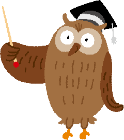 休会の場合は、維持費のみご請求致します。小1～小3小4～小6中学生　*2コマから受講プログラミングプログラミング高校生授業料/月算数1コマ　7,700円2コマ12,100円3コマ　16,500円ことばの学校英語　1コマ　7,700円（併習+6,600円）2コマ13,200円算数・理科1コマ　8,800円2コマ14,300円3コマ18,700円ことばの学校英語　1コマ　7,700円(併習+6,600円)2コマ13,200円数学・理科・英語　　中1・2　2コマ17,600円3コマ23,100円4コマ27,500円中32コマ18,700円3コマ24,200円4コマ28,600円ことばの学校/英語1コマ　7,700円（併習+6,600円）FLLチャレンジロボット小3以上13,200円（他と併習　9,900円）Kicks小1・29,900円（他と併習8,800円）映像1科　11,000円2科　22,000円全科∼28,600円＊国語・社会はセットで1教科として扱います。*学研プライムなどその他の映像については受講料は別途ご案内いたします。教材費ことばの学校　　3,300円/半期英語　　　3,300円/半期算数・理科　　　　1,540円～/年(個別に選定)ことばの学校　　3,300円/半期英語　　　3,300円/半期算数・理科　　　　1,540円～/年(個別に選定)各科1540円～（個別に選定）*希望に応じて教科書準拠ワークも用意します。ＦＬＬキット　　61,792円*レンタル3,300円/月カラーセンサー5,390円*IRシーカーなどは必要時ご案内します。Ｋｉｃｋｓキット 27,951円*レンタル2,200円/月ワークシート4,400円ＦＬＬキット　　61,792円*レンタル3,300円/月カラーセンサー5,390円*IRシーカーなどは必要時ご案内します。Ｋｉｃｋｓキット 27,951円*レンタル2,200円/月ワークシート4,400円必要に応じてご請求します。維持費/月1コマ　　　1,650円　2コマ～　2,750円1コマ　　　1,650円　2コマ～　2,750円2,750円/月2,750円/月1,650円/月2,750円/月